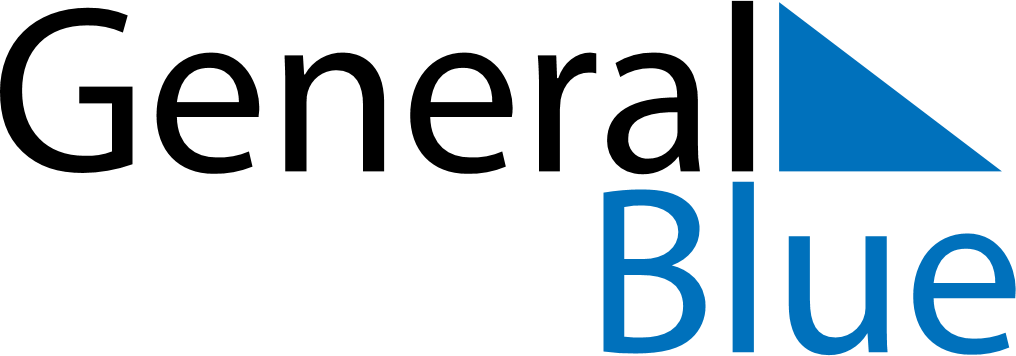 May 2024May 2024May 2024May 2024May 2024May 2024Kirkenes, Troms og Finnmark, NorwayKirkenes, Troms og Finnmark, NorwayKirkenes, Troms og Finnmark, NorwayKirkenes, Troms og Finnmark, NorwayKirkenes, Troms og Finnmark, NorwayKirkenes, Troms og Finnmark, NorwaySunday Monday Tuesday Wednesday Thursday Friday Saturday 1 2 3 4 Sunrise: 2:32 AM Sunset: 9:20 PM Daylight: 18 hours and 48 minutes. Sunrise: 2:27 AM Sunset: 9:26 PM Daylight: 18 hours and 59 minutes. Sunrise: 2:21 AM Sunset: 9:32 PM Daylight: 19 hours and 10 minutes. Sunrise: 2:15 AM Sunset: 9:37 PM Daylight: 19 hours and 22 minutes. 5 6 7 8 9 10 11 Sunrise: 2:09 AM Sunset: 9:43 PM Daylight: 19 hours and 34 minutes. Sunrise: 2:02 AM Sunset: 9:50 PM Daylight: 19 hours and 47 minutes. Sunrise: 1:56 AM Sunset: 9:56 PM Daylight: 20 hours and 0 minutes. Sunrise: 1:49 AM Sunset: 10:02 PM Daylight: 20 hours and 13 minutes. Sunrise: 1:42 AM Sunset: 10:09 PM Daylight: 20 hours and 27 minutes. Sunrise: 1:35 AM Sunset: 10:17 PM Daylight: 20 hours and 41 minutes. Sunrise: 1:27 AM Sunset: 10:24 PM Daylight: 20 hours and 57 minutes. 12 13 14 15 16 17 18 Sunrise: 1:19 AM Sunset: 10:32 PM Daylight: 21 hours and 13 minutes. Sunrise: 1:10 AM Sunset: 10:41 PM Daylight: 21 hours and 31 minutes. Sunrise: 1:00 AM Sunset: 10:51 PM Daylight: 21 hours and 50 minutes. Sunrise: 12:49 AM Sunset: 11:02 PM Daylight: 22 hours and 13 minutes. Sunrise: 12:35 AM Sunset: 11:16 PM Daylight: 22 hours and 41 minutes. Sunrise: 12:12 AM Sunset: 11:39 PM Daylight: 23 hours and 27 minutes. Sunrise: 12:53 AM 19 20 21 22 23 24 25 Sunrise: 12:53 AM Sunrise: 12:53 AM Sunrise: 12:53 AM Sunrise: 12:53 AM Sunrise: 12:53 AM Sunrise: 12:53 AM Sunrise: 12:53 AM 26 27 28 29 30 31 Sunrise: 12:53 AM Sunrise: 12:53 AM Sunrise: 12:53 AM Sunrise: 12:53 AM Sunrise: 12:53 AM Sunrise: 12:53 AM 